STUDENT LEADERSHIP COUNCIL (SLC) 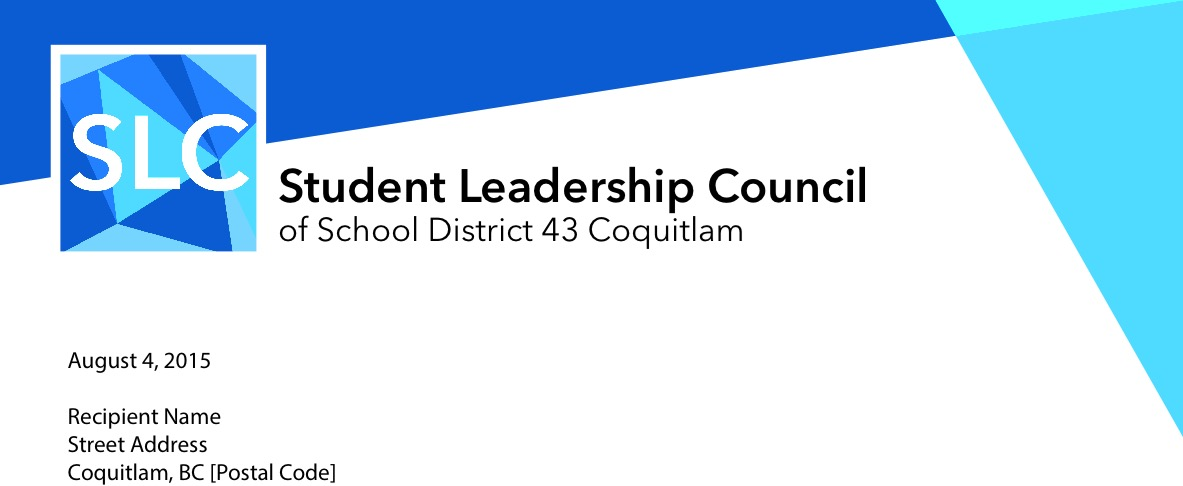 EXECUTIVE APPLICATION 2019-2020Full Name: ____________________________________Current Grade:    6    7     8      9       10     11      12                        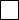 Current School: _____________________________________School Next Year: ____________________________________Please indicate your interest:  Co-Chair    Executive position  Cell Phone Number: _____________________________________Email: _____________________________________ Teacher Sponsor: _____________________________________Years involved with SLC:   1       2       3       4       5 Please indicate your interest:Middle School Focus     Secondary School Focus  Why do you want to join the Executive Council? ________________________________________________________________________________________________________________________________________________________________________________________________________________________________________________________________________________________________________________________________________________________________________________________________________________What experience with volunteering and/or leadership do you have? ________________________________________________________________________________________________________________________________________________________________________________________________________________________________________________________________________________________________________________________________________________________________________________________________________________________________________________________________________________________________Why would SLC benefit from having you as an executive member? ________________________________________________________________________________________________________________________________________________________________________________________________________________________________________________________________________________________________________________________________________________________________________________________________________________________________________________________________________________________________One goal of our SLC Executive is personal leadership development, describe an area of leadership that you would like to develop. ________________________________________________________________________________________________________________________________________________________________________________________________________________________________________________________________________________________________________________________________________________________________________________________________________________________________________________________________________________________________The teacher sponsors of SLC are committed to the growth and development of our members, what benefits do you see in being matched with a teacher sponsor as a coach to support your leadership growth?______________________________________________________________________________________________________________________________________________________________________________________________________________________________________________________________________________________________________________________________________________________________________________________________________________________________________________________________________________________________How do you intend on balancing the demands of SLC executive commitments with school, work and other personal obligations? (Commitment would include 2 meetings per month and regularly responding to email communication)______________________________________________________________________________________________________________________________________________________________________________________________________________________________________________________________________________________________________________________________________________________________________________________________________________________________________________________________________________________________Please email completed application to maskew@sd43.bc.ca by Tuesday May 21, 2019